事业单位登记APP下载二维码事业单位安装事业单位登记APP，请用手机扫描下图二维码下载。事业单位登记APP暂支持在安卓手机上安装和使用。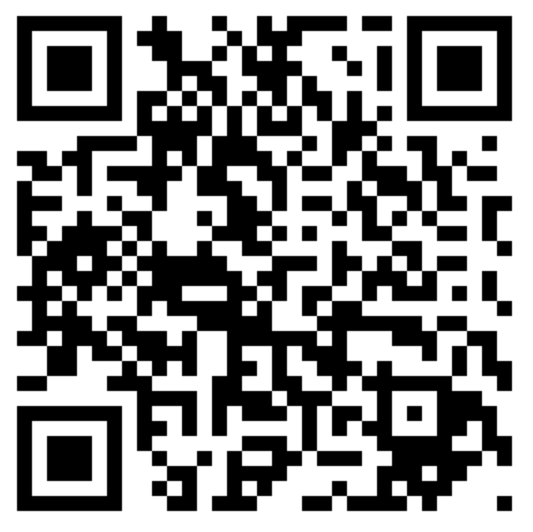 